 Instituto Tecnológico de Lázaro Cárdenas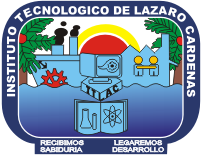 Conceptos Básicos del ProtocoloTaller de investigación IIMarco Antonio garduño medina28/02/17Hipótesis Son las guías de una investigación o estudio. Las hipótesis indican lo que tratamos de probar y se definen como explicaciones tentativas del fenómeno investigado. Se derivan de la teoría existente y deben formularse a manera de proposiciones. 